	Администрация Убеевского сельского поселения Красноармейского района Чувашской Республики п о с т а н о в л я е т:	1. Принять к исполнению бюджет Убеевского сельского поселения Красноармейского района Чувашской Республики на 2021 год и плановый период 2022 и 2023 годов с учетом изменений, внесенных решением Собрания депутатов Убеевского сельского поселения Красноармейского района Чувашской Республики от 07 апреля 2021 г. № С-11/2 «О внесении изменений в решение Собрания депутатов Убеевского сельского поселения Красноармейского района Чувашской Республики от 14 декабря 2020 г. № С - 5/1 «О бюджете Убеевского сельского поселения Красноармейского района Чувашской Республики на 2021 год и плановый период 2022 и 2023 годов» (далее – решение о бюджете).	2. Утвердить прилагаемый перечень мероприятий по реализации решения о бюджете.3. Обеспечить: результативное использование безвозмездных поступлений, имеющих целевое назначение; не допускать образования кредиторской задолженности по выплате заработной платы и другим расходным обязательствам.4. Настоящее постановление вступает вступают в силу после их официального опубликования в периодическом печатном издании "Вестник Убеевского сельского поселения". Глава Убеевскогосельского поселения                                                                             Н. И. ДимитриеваПриложение к постановлению администрации Убеевского сельского поселения Красноармейского района Чувашской Республики от 13.04.2021 г. № 24ПЕРЕЧЕНЬмероприятий по реализации решения Собрания депутатов Убеевского сельского поселения Красноармейского района Чувашской Республики от 07 апреля 2021 г. № С-11/2 «О внесении изменений в решение Собрания депутатов Убеевского сельского поселения Красноармейского района Чувашской Республики «О бюджете Убеевского сельского поселения Красноармейского района Чувашской Республики на 2021 год и плановый период 2022 и 2023 годов»ЧĂВАШ  РЕСПУБЛИКИКРАСНОАРМЕЙСКИ РАЙОНĚ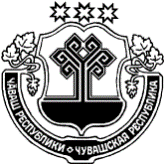 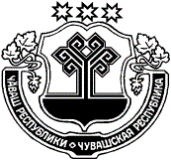 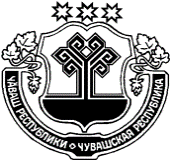 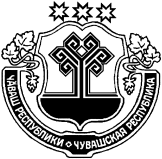 ЧУВАШСКАЯ  РЕСПУБЛИКАКРАСНОАРМЕЙСКИЙ РАЙОНУПИ ЯЛ ПОСЕЛЕНИЙĚН                 АДМИНИСТРАЦИЙĚ                         ЙЫШĂНУ2021.04.13     24   №Упи салиАДМИНИСТРАЦИЯУБЕЕВСКОГОСЕЛЬСКОГО ПОСЕЛЕНИЯПОСТАНОВЛЕНИЕ13.04. 2021    №  24с. УбеевоО мерах по реализации решения  Собрания депутатов Убеевского сельского поселения Красноармейского района Чувашской Республики «О внесении изменений в решение Собрания депутатов Убеевского сельского поселения Красноармейского района Чувашской Республики «О бюджете Убеевского сельского поселения Красноармейского района Чувашской Республики на 2021 год и плановый период 2022 и 2023 годов»№№Наименование мероприятияСрок реализацииОтветственный исполнитель1Представление в финансовый отдел администрации Красноармейского района Чувашской Республики справок об изменении сводной бюджетной росписи бюджета, справок об изменении бюджетной росписи главного распорядителя средств бюджета (главного администратора источников финансирования дефицита бюджета) и предложений по уточнению показателей кассового плана исполнения бюджета на 2021 год не позднее 08 апреля 2021 г.Главные администраторы доходов, главные распорядители средств, главные администраторы источников финансирования дефицита местного бюджета)2Внесение изменений в сводную бюджетную роспись бюджета на 2021 год и плановый период 2022 и 2023 годовне позднее 12 апреля 2021 г.Финансовый отдел администрации Красноармейского района Чувашской Республики 3Представление в финансовый отдел администрации Красноармейского района Чувашской Республики уточненных бюджетных смет получателей бюджетных средствне позднее 15 апреля 2021 г.Главные администраторы доходов, главные распорядители средств, главные администраторы источников финансирования дефицита местного бюджета))4Внесение изменений в муниципальные программы в целях их приведения в соответствие с решением Собрания депутатов Убеевского сельского поселения Красноармейского района Чувашской Республики от 07 апреля 2021 г. № С-11/2 «О внесении изменений в решение Собрания депутатов Убеевского сельского поселения Красноармейского района Чувашской Республики « О бюджете Убеевского сельского поселения Красноармейского района Чувашской Республики на 2021 год и на плановый период 2022 и 2023 годов (далее - решение о бюджете)в течение трех месяцев со дня вступления в силу решения о бюджете Администрация Убеевского сельского поселения Красноармейского района Чувашской Республики5Подготовка предложений о внесении изменений в постановления администрации Убеевского сельского поселения Красноармейского района Чувашской Республики от 18 декабря 2020 г. № 105 «Об утверждении предельной численности и фонда оплаты труда работников администрации Убеевского сельского поселения Красноармейского района Чувашской Республики на 2021 год и плановый период 2022 и 2023 годов »апрель 2021Финансовыйотдел